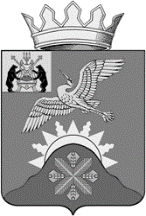 Российская ФедерацияНовгородская область Батецкий муниципальный районСОВЕТ ДЕПУТАТОВ БАТЕЦКОГО СЕЛЬСКОГО ПОСЕЛЕНИЯР Е Ш Е Н И ЕОб исполнении бюджета Батецкого сельского поселения  за первое полугодие 2020 годаПринято Советом депутатов Батецкого сельского поселения 25 августа  2020 годаВ соответствии с главой 25.1 Бюджетного кодекса Российской Федерации, статьей 52 Федерального закона от 6 октября 2003 года                                 № 131-ФЗ «Об общих принципах организации местного самоуправления в Российской Федерации» Совет депутатов Батецкого сельского поселения  РЕШИЛ:1. Принять к сведению прилагаемый отчёт об исполнении бюджета Батецкого сельского поселения за 1 полугодие 2020 года по доходам в сумме 3 022 108 рублей 36 копеек, расходам в сумме 3 984 817 рублей 02 копейки с превышением доходов над расходами в сумме 962 708 рублей 66 копеек.2. Решение вступает в силу со дня, следующего за днём его официального опубликования.3. Опубликовать решение в муниципальной газете «Батецкие вести» и разместить на официальном сайте Администрации Батецкого муниципального района, в разделе Батецкое сельское поселение.Глава Батецкого сельского поселения                                С. Я. Резникп. Батецкий25 августа 2020 года№ 44-СДПриложение к решению Совета депутатовБатецкого сельского поселенияот 25.08.2020 № 44-СДОТЧЕТОБ ИСПОЛНЕНИИ БЮДЖЕТА БАТЕЦКОГО СЕЛЬСКОГО ПОСЕЛЕНИЯ  за первое полугодие 2020 года1.ДОХОДЫ БЮДЖЕТА                                                                                                                                                         (Руб.коп.)2. РАСХОДЫ БЮДЖЕТА(Руб. коп.)3. ИСТОЧНИКИ ФИНАНСИРОВАНИЯ ДЕФИЦИТА БЮДЖЕТА(руб. коп.)ОТЧЕТ ОБ ИСПОЛЬЗОВАНИИ БЮДЖЕТНЫХ АССИГНОВАНИЙ РЕЗЕРВНОГО ФОНДА БАТЕЦКОГО СЕЛЬСКОГО ПОСЕЛЕНИЯЗА ПЕРВОЕ ПОЛУГОДИЕ 2020 ГОДАРасходы за счет ассигнований резервного фонда Батецкого сельского поселения за первое полугодие 2020 года не производились.СВЕДЕНИЯ О ЧИСЛЕННОСТИ ЛИЦ, ЗАМЕЩАЮЩИХ МУНИЦИПАЛЬНЫЕ ДОЛЖНОСТИ И МУНИЦИПАЛЬНЫХ СЛУЖАЩИХ ОРГАНОВ МЕСТНОГО САМОУПРАВЛЕНИЯ БАТЕЦКОГО СЕЛЬСКОГО ПОСЕЛЕНИЯ   И ЗАТРАТАХ НА ИХ ДЕНЕЖНОЕ СОДЕРЖАНИЕ ЗА ПЕРВОЕ ПОЛУГОДИЕ 2020 ГОДАВ соответствии с абзацем третьим части 2 статьи 34 Федерального закона от 06.10.2003 N 131-ФЗ "Об общих принципах организации местного самоуправления в Российской Федерации" уставами муниципального района и Батецкого сельского поселения, являющегося административным центром муниципального района, предусмотрено образование местной администрации муниципального района, на которую возлагается исполнение полномочий местной администрации Батецкого сельского поселения. Поэтому в Батецком сельском поселении местная администрация не образована и расходы на содержание лиц, замещающих муниципальные должности и должности муниципальных служащих, служащих органов местного самоуправления Администрации Батецкого сельского поселения отсутствуют.СВЕДЕНИЯ О ЧИСЛЕННОСТИ РАБОТНИКОВ МУНИЦИПАЛЬНЫХ УЧРЕЖДЕНИЙ БАТЕЦКОГО СЕЛЬСКОГО ПОСЕЛЕНИЯ   И ЗАТРАТАХ НА ИХ ДЕНЕЖНОЕ СОДЕРЖАНИЕ ЗА ПЕРВОЕ ПОЛУГОДИЕ 2020 ГОДАМуниципальных учреждений, финансируемых за счет средств бюджета Батецкого сельского поселения, не имеется.Наименование показателяКод дохода по бюджетной классификацииКод дохода по бюджетной классификацииУтвержденные бюджетные назначенияИсполненоНаименование показателяКод дохода по бюджетной классификацииКод дохода по бюджетной классификацииУтвержденные бюджетные назначенияИсполненоНаименование показателяКод дохода по бюджетной классификацииКод дохода по бюджетной классификацииУтвержденные бюджетные назначенияИсполнено12234Доходы бюджета - всегохх18 792 265,163 022 108,36в том числе:Федеральное казначейство100000000000000000002 439 573,16992 086,35НАЛОГОВЫЕ И НЕНАЛОГОВЫЕ ДОХОДЫ100100000000000000002 439 573,16992 086,35НАЛОГИ НА ТОВАРЫ (РАБОТЫ, УСЛУГИ), РЕАЛИЗУЕМЫЕ НА ТЕРРИТОРИИ РОССИЙСКОЙ ФЕДЕРАЦИИ100103000000000000002 439 573,16992 086,35Акцизы по подакцизным товарам (продукции), производимым на территории Российской Федерации100103020000100001102 439 573,16992 086,35Доходы от уплаты акцизов на дизельное топливо, подлежащие распределению между бюджетами субъектов Российской Федерации и местными бюджетами с учетом установленных дифференцированных нормативов отчислений в местные бюджеты100103022300100001101 117 897,67470 031,44Доходы от уплаты акцизов на дизельное топливо, подлежащие распределению между бюджетами субъектов Российской Федерации и местными бюджетами с учетом установленных дифференцированных нормативов отчислений в местные бюджеты (по нормативам, установленным Федеральным законом о федеральном бюджете в целях формирования дорожных фондов субъектов Российской Федерации)100103022310100001101 117 897,67470 031,44Доходы от уплаты акцизов на моторные масла для дизельных и (или) карбюраторных (инжекторных) двигателей, подлежащие распределению между бюджетами субъектов Российской Федерации и местными бюджетами с учетом установленных дифференцированных нормативов отчислений в местные бюджеты100103022400100001105 758,123 075,32Доходы от уплаты акцизов на моторные масла для дизельных и (или) карбюраторных (инжекторных) двигателей, подлежащие распределению между бюджетами субъектов Российской Федерации и местными бюджетами с учетом установленных дифференцированных нормативов отчислений в местные бюджеты (по нормативам, установленным Федеральным законом о федеральном бюджете в целях формирования дорожных фондов субъектов Российской Федерации)100103022410100001105 758,123 075,32Доходы от уплаты акцизов на автомобильный бензин, подлежащие распределению между бюджетами субъектов Российской Федерации и местными бюджетами с учетом установленных дифференцированных нормативов отчислений в местные бюджеты100103022500100001101 460 184,36612 532,02Доходы от уплаты акцизов на автомобильный бензин, подлежащие распределению между бюджетами субъектов Российской Федерации и местными бюджетами с учетом установленных дифференцированных нормативов отчислений в местные бюджеты (по нормативам, установленным Федеральным законом о федеральном бюджете в целях формирования дорожных фондов субъектов Российской Федерации)100103022510100001101 460 184,36612 532,02Доходы от уплаты акцизов на прямогонный бензин, подлежащие распределению между бюджетами субъектов Российской Федерации и местными бюджетами с учетом установленных дифференцированных нормативов отчислений в местные бюджеты10010302260010000110-144 266,99-93 552,43Доходы от уплаты акцизов на прямогонный бензин, подлежащие распределению между бюджетами субъектов Российской Федерации и местными бюджетами с учетом установленных дифференцированных нормативов отчислений в местные бюджеты (по нормативам, установленным Федеральным законом о федеральном бюджете в целях формирования дорожных фондов субъектов Российской Федерации)10010302261010000110-144 266,99-93 552,43Федеральная налоговая служба182000000000000000003 339 400,00832 463,57НАЛОГОВЫЕ И НЕНАЛОГОВЫЕ ДОХОДЫ182100000000000000003 339 400,00832 463,57НАЛОГИ НА ПРИБЫЛЬ, ДОХОДЫ18210100000000000000588 000,00252 366,97Налог на доходы физических лиц18210102000010000110588 000,00252 366,97Налог на доходы физических лиц с доходов, источником которых является налоговый агент, за исключением доходов, в отношении которых исчисление и уплата налога осуществляются в соответствии со статьями 227, 227.1 и 228 Налогового кодекса Российской Федерации18210102010010000110586 500,00252 060,71Налог на доходы физических лиц с доходов, полученных от осуществления деятельности физическими лицами, зарегистрированными в качестве индивидуальных предпринимателей, нотариусов, занимающихся частной практикой, адвокатов, учредивших адвокатские кабинеты, и других лиц, занимающихся частной практикой в соответствии со статьей 227 Налогового кодекса Российской Федерации182101020200100001101 000,00220,66Налог на доходы физических лиц с доходов, полученных физическими лицами в соответствии со статьей 228 Налогового кодекса Российской Федерации18210102030010000110500,0085,60НАЛОГИ НА СОВОКУПНЫЙ ДОХОД1821050000000000000041 400,0026 430,60Единый сельскохозяйственный налог1821050300001000011041 400,0026 430,60Единый сельскохозяйственный налог1821050301001000011041 400,0026 430,60НАЛОГИ НА ИМУЩЕСТВО182106000000000000002 710 000,00553 666,00Налог на имущество физических лиц18210601000000000110525 000,0061 162,50Налог на имущество физических лиц, взимаемый по ставкам, применяемым к объектам налогообложения, расположенным в границах сельских поселений18210601030100000110525 000,0061 162,50Земельный налог182106060000000001102 185 000,00492 503,50Земельный налог с организаций18210606030000000110786 600,00215 655,74Земельный налог с организаций, обладающих земельным участком, расположенным в границах сельских поселений18210606033100000110786 600,00215 655,74Земельный налог с физических лиц182106060400000001101 398 400,00276 847,76Земельный налог с физических лиц, обладающих земельным участком, расположенным в границах сельских поселений182106060431000001101 398 400,00276 847,7680380300000000000000000219 500,00121 158,44НАЛОГОВЫЕ И НЕНАЛОГОВЫЕ ДОХОДЫ803100000000000000002 500,001 158,44ДОХОДЫ ОТ ИСПОЛЬЗОВАНИЯ ИМУЩЕСТВА, НАХОДЯЩЕГОСЯ В ГОСУДАРСТВЕННОЙ И МУНИЦИПАЛЬНОЙ СОБСТВЕННОСТИ803111000000000000002 500,001 158,44Доходы, получаемые в виде арендной либо иной платы за передачу в возмездное пользование государственного и муниципального имущества (за исключением имущества бюджетных и автономных учреждений, а также имущества государственных и муниципальных унитарных предприятий, в том числе казенных)803111050000000001202 500,001 158,44Доходы от сдачи в аренду имущества, составляющего государственную (муниципальную) казну (за исключением земельных участков)803111050700000001202 500,001 158,44Доходы от сдачи в аренду имущества, составляющего казну сельских поселений (за исключением земельных участков)803111050751000001202 500,001 158,44БЕЗВОЗМЕЗДНЫЕ ПОСТУПЛЕНИЯ80320000000000000000217 000,00120 000,00ПРОЧИЕ БЕЗВОЗМЕЗДНЫЕ ПОСТУПЛЕНИЯ80320700000000000000217 000,00120 000,00Прочие безвозмездные поступления в бюджеты сельских поселений80320705000100000150217 000,00120 000,00Прочие безвозмездные поступления в бюджеты сельских поселений80320705030100000150217 000,00120 000,00МИНИСТЕРСТВО ФИНАНСОВ НОВГОРОДСКОЙ ОБЛАСТИ8920000000000000000012 793 792,001 076 400,00БЕЗВОЗМЕЗДНЫЕ ПОСТУПЛЕНИЯ8922000000000000000012 793 792,001 076 400,00БЕЗВОЗМЕЗДНЫЕ ПОСТУПЛЕНИЯ ОТ ДРУГИХ БЮДЖЕТОВ БЮДЖЕТНОЙ СИСТЕМЫ РОССИЙСКОЙ ФЕДЕРАЦИИ8922020000000000000012 793 792,001 076 400,00Дотации бюджетам бюджетной системы Российской Федерации892202100000000001502 403 100,001 076 400,00Дотации на выравнивание бюджетной обеспеченности из бюджетов муниципальных районов, городских округов с внутригородским делением892202160010000001502 403 100,001 076 400,00Дотации бюджетам сельских поселений на выравнивание бюджетной обеспеченности из бюджетов муниципальных районов892202160011000001502 403 100,001 076 400,00Субсидии бюджетам бюджетной системы Российской Федерации (межбюджетные субсидии)8922022000000000015010 390 692,000,00Субсидии бюджетам на софинансирование капитальных вложений в объекты муниципальной собственности892202200770000001505 185 100,000,00Субсидии бюджетам сельских поселений на софинансирование капитальных вложений в объекты муниципальной собственности892202200771000001505 185 100,000,00Субсидии бюджетам на реализацию программ формирования современной городской среды892202255550000001501 060 092,000,00Субсидии бюджетам сельских поселений на реализацию программ формирования современной городской среды892202255551000001501 060 092,000,00Субсидии бюджетам на обеспечение комплексного развития сельских территорий89220225576000000150560 000,000,00Субсидии бюджетам сельских поселений на обеспечение комплексного развития сельских территорий89220225576100000150560 000,000,00Прочие субсидии892202299990000001503 585 500,000,00Прочие субсидии бюджетам сельских поселений892202299991000001503 585 500,000,00Наименование показателяКод расхода по бюджетной классификацииКод расхода по бюджетной классификацииКод расхода по бюджетной классификацииКод расхода по бюджетной классификацииКод расхода по бюджетной классификацииУтвержденные бюджетные назначенияУтвержденные бюджетные назначенияУтвержденные бюджетные назначенияИсполненоНаименование показателяКод расхода по бюджетной классификацииКод расхода по бюджетной классификацииКод расхода по бюджетной классификацииКод расхода по бюджетной классификацииКод расхода по бюджетной классификацииУтвержденные бюджетные назначенияУтвержденные бюджетные назначенияУтвержденные бюджетные назначенияИсполненоНаименование показателяКод расхода по бюджетной классификацииКод расхода по бюджетной классификацииКод расхода по бюджетной классификацииКод расхода по бюджетной классификацииКод расхода по бюджетной классификацииУтвержденные бюджетные назначенияУтвержденные бюджетные назначенияУтвержденные бюджетные назначенияИсполнено1222223334Расходы бюджета - всегоххххх19 329 693,7719 329 693,7719 329 693,773 984 817,02в том числе:8038030000000000000000000019 329 693,7719 329 693,7719 329 693,773 984 817,02ОБЩЕГОСУДАРСТВЕННЫЕ ВОПРОСЫ80301000000000000000000259 000,00259 000,00259 000,008 443,00Резервные фонды803011100000000000000002 000,002 000,002 000,000,00Реализация функций иных федеральных органов государственной власти803011199000000000000002 000,002 000,002 000,000,00Непрограммные расходы803011199900000000000002 000,002 000,002 000,000,00Резервные фонды803011199900289900000002 000,002 000,002 000,000,00Иные бюджетные ассигнования803011199900289908008002 000,002 000,002 000,000,00Резервные средства803011199900289908708702 000,002 000,002 000,000,00Другие общегосударственные вопросы80301130000000000000000257 000,00257 000,00257 000,008 443,00Муниципальная программа "Устойчивое развитие территории Батецкого сельского поселения"80301130500000000000000240 000,00240 000,00240 000,000,00Обеспечение взаимодействия органов местного самоуправления со старостами80301130504228330000000240 000,00240 000,00240 000,000,00Расходы на выплаты персоналу в целях обеспечения выполнения функций государственными (муниципальными) органами, казенными учреждениями, органами управления государственными внебюджетными фондами80301130504228330100100240 000,00240 000,00240 000,000,00Расходы на выплаты персоналу государственных (муниципальных) органов80301130504228330120120240 000,00240 000,00240 000,000,00Иные выплаты, за исключением фонда оплаты труда государственных (муниципальных) органов, лицам, привлекаемым согласно законодательству для выполнения отдельных полномочий80301130504228330123123240 000,00240 000,00240 000,000,00Реализация функций иных федеральных органов государственной власти8030113990000000000000017 000,0017 000,0017 000,008 443,00Непрограммные расходы8030113999000000000000017 000,0017 000,0017 000,008 443,00Членские взносы в Ассоциацию муниципальных образований8030113999002832000000017 000,0017 000,0017 000,008 443,00Иные бюджетные ассигнования8030113999002832080080017 000,0017 000,0017 000,008 443,00Уплата налогов, сборов и иных платежей8030113999002832085085017 000,0017 000,0017 000,008 443,00Уплата иных платежей8030113999002832085385317 000,0017 000,0017 000,008 443,00НАЦИОНАЛЬНАЯ БЕЗОПАСНОСТЬ И ПРАВООХРАНИТЕЛЬНАЯ ДЕЯТЕЛЬНОСТЬ8030300000000000000000058 600,0058 600,0058 600,00410,00Обеспечение пожарной безопасности8030310000000000000000058 600,0058 600,0058 600,00410,00Реализация функций иных федеральных органов государственной власти8030310990000000000000058 600,0058 600,0058 600,00410,00Непрограммные расходы8030310999000000000000058 600,0058 600,0058 600,00410,00Пожарная безопасность8030310999002916000000058 600,0058 600,0058 600,00410,00Закупка товаров, работ и услуг для обеспечения государственных (муниципальных) нужд8030310999002916020020058 600,0058 600,0058 600,00410,00Иные закупки товаров, работ и услуг для обеспечения государственных (муниципальных) нужд8030310999002916024024058 600,0058 600,0058 600,00410,00Прочая закупка товаров, работ и услуг8030310999002916024424458 600,0058 600,0058 600,00410,00НАЦИОНАЛЬНАЯ ЭКОНОМИКА8030400000000000000000010 978 101,7710 978 101,7710 978 101,771 200 915,52Дорожное хозяйство (дорожные фонды)8030409000000000000000010 978 101,7710 978 101,7710 978 101,771 200 915,52Муниципальная программа " Комплексное развитие транспортной инфраструктуры Батецкого сельского поселения"8030409030000000000000010 978 101,7710 978 101,7710 978 101,771 200 915,52Содержание автомобильных дорог общего пользования местного значения803040903011290300000002 515 701,772 515 701,772 515 701,771 167 875,52Закупка товаров, работ и услуг для обеспечения государственных (муниципальных) нужд803040903011290302002002 515 701,772 515 701,772 515 701,771 167 875,52Иные закупки товаров, работ и услуг для обеспечения государственных (муниципальных) нужд803040903011290302402402 515 701,772 515 701,772 515 701,771 167 875,52Прочая закупка товаров, работ и услуг803040903011290302442442 515 701,772 515 701,772 515 701,771 167 875,52Оформление прав собственности на улично-дорожную сеть общего пользования местного значения и земельные участки под ними80304090301229040000000100 000,00100 000,00100 000,000,00Закупка товаров, работ и услуг для обеспечения государственных (муниципальных) нужд80304090301229040200200100 000,00100 000,00100 000,000,00Иные закупки товаров, работ и услуг для обеспечения государственных (муниципальных) нужд80304090301229040240240100 000,00100 000,00100 000,000,00Прочая закупка товаров, работ и услуг80304090301229040244244100 000,00100 000,00100 000,000,00Безопасность дорожного движения80304090301329050000000100 000,00100 000,00100 000,000,00Закупка товаров, работ и услуг для обеспечения государственных (муниципальных) нужд80304090301329050200200100 000,00100 000,00100 000,000,00Иные закупки товаров, работ и услуг для обеспечения государственных (муниципальных) нужд80304090301329050240240100 000,00100 000,00100 000,000,00Прочая закупка товаров, работ и услуг80304090301329050244244100 000,00100 000,00100 000,000,00Ремонт автомобильных дорог общего пользования местного значения (средства бюджета поселения)8030409030212901000000060 000,0060 000,0060 000,0033 040,00Закупка товаров, работ и услуг для обеспечения государственных (муниципальных) нужд8030409030212901020020060 000,0060 000,0060 000,0033 040,00Иные закупки товаров, работ и услуг для обеспечения государственных (муниципальных) нужд8030409030212901024024060 000,0060 000,0060 000,0033 040,00Прочая закупка товаров, работ и услуг8030409030212901024424460 000,0060 000,0060 000,0033 040,00Ремонт автомобильных дорог общего пользования местного значения (субсидия)803040903021715200000002 483 500,002 483 500,002 483 500,000,00Закупка товаров, работ и услуг для обеспечения государственных (муниципальных) нужд803040903021715202002002 483 500,002 483 500,002 483 500,000,00Иные закупки товаров, работ и услуг для обеспечения государственных (муниципальных) нужд803040903021715202402402 483 500,002 483 500,002 483 500,000,00Прочая закупка товаров, работ и услуг803040903021715202442442 483 500,002 483 500,002 483 500,000,00Софинансирование на ремонт автомобильных дорог общего пользования местного значения803040903021S1520000000130 800,00130 800,00130 800,000,00Закупка товаров, работ и услуг для обеспечения государственных (муниципальных) нужд803040903021S1520200200130 800,00130 800,00130 800,000,00Иные закупки товаров, работ и услуг для обеспечения государственных (муниципальных) нужд803040903021S1520240240130 800,00130 800,00130 800,000,00Прочая закупка товаров, работ и услуг803040903021S1520244244130 800,00130 800,00130 800,000,00Текущий (ямочный) ремонт автомобильных дорог общего пользования местного значения80304090302271520000000332 500,00332 500,00332 500,000,00Закупка товаров, работ и услуг для обеспечения государственных (муниципальных) нужд80304090302271520200200332 500,00332 500,00332 500,000,00Иные закупки товаров, работ и услуг для обеспечения государственных (муниципальных) нужд80304090302271520240240332 500,00332 500,00332 500,000,00Прочая закупка товаров, работ и услуг80304090302271520244244332 500,00332 500,00332 500,000,00Софинансирование на текущий (ямочный) ремонт автомобильных дорог общего пользования местного значения803040903022S152000000017 500,0017 500,0017 500,000,00Закупка товаров, работ и услуг для обеспечения государственных (муниципальных) нужд803040903022S152020020017 500,0017 500,0017 500,000,00Иные закупки товаров, работ и услуг для обеспечения государственных (муниципальных) нужд803040903022S152024024017 500,0017 500,0017 500,000,00Прочая закупка товаров, работ и услуг803040903022S152024424417 500,0017 500,0017 500,000,00Реконструкция автомобильных дорог общего пользования местного значения803040903025715400000005 185 100,005 185 100,005 185 100,000,00Капитальные вложения в объекты государственной (муниципальной) собственности803040903025715404004005 185 100,005 185 100,005 185 100,000,00Бюджетные инвестиции803040903025715404104105 185 100,005 185 100,005 185 100,000,00Бюджетные инвестиции в объекты капитального строительства государственной (муниципальной) собственности803040903025715404144145 185 100,005 185 100,005 185 100,000,00Софинансирование на реконструкцию автомобильных дорог общего пользования местного значения803040903025S154000000053 000,0053 000,0053 000,000,00Капитальные вложения в объекты государственной (муниципальной) собственности803040903025S154040040053 000,0053 000,0053 000,000,00Бюджетные инвестиции803040903025S154041041053 000,0053 000,0053 000,000,00Бюджетные инвестиции в объекты капитального строительства государственной (муниципальной) собственности803040903025S154041441453 000,0053 000,0053 000,000,00ЖИЛИЩНО-КОММУНАЛЬНОЕ ХОЗЯЙСТВО803050000000000000000007 976 992,007 976 992,007 976 992,002 745 896,50Коммунальное хозяйство80305020000000000000000916 300,00916 300,00916 300,00838 988,16Муниципальная программа "Комплексное развитие систем коммунальной инфраструктуры Батецкого сельского поселения"80305020400000000000000916 300,00916 300,00916 300,00838 988,16Возмещение убытков общественных бань80305020402181010000000916 300,00916 300,00916 300,00838 988,16Иные бюджетные ассигнования80305020402181010800800916 300,00916 300,00916 300,00838 988,16Субсидии юридическим лицам (кроме некоммерческих организаций), индивидуальным предпринимателям, физическим лицам - производителям товаров, работ, услуг80305020402181010810810916 300,00916 300,00916 300,00838 988,16Субсидии на возмещение недополученных доходов и (или) возмещение фактически понесенных затрат в связи с производством (реализацией) товаров, выполнением работ, оказанием услуг80305020402181010811811916 300,00916 300,00916 300,00838 988,16Благоустройство803050300000000000000007 060 692,007 060 692,007 060 692,001 906 908,34Муниципальная программа "Формирование современной городской среды на территории Батецкого сельского поселения Батецкого муниципального района Новгородской области"803050301000000000000001 325 115,001 325 115,001 325 115,000,00Благоустройство общественных территорий административного центра Батецкого сельского поселения-поселка Батецкий8030503010F2555520000001 325 115,001 325 115,001 325 115,000,00Закупка товаров, работ и услуг для обеспечения государственных (муниципальных) нужд8030503010F2555522002001 325 115,001 325 115,001 325 115,000,00Иные закупки товаров, работ и услуг для обеспечения государственных (муниципальных) нужд8030503010F2555522402401 325 115,001 325 115,001 325 115,000,00Прочая закупка товаров, работ и услуг8030503010F2555522442441 325 115,001 325 115,001 325 115,000,00Муниципальная программа "Комплексное развитие социальной инфраструктуры Батецкого сельского поселения"80305030200000000000000589 277,00589 277,00589 277,00229 478,40Мероприятия по организации и содержанию мест захоронения80305030201129230000000104 000,00104 000,00104 000,0014 610,15Закупка товаров, работ и услуг для обеспечения государственных (муниципальных) нужд80305030201129230200200104 000,00104 000,00104 000,0014 610,15Иные закупки товаров, работ и услуг для обеспечения государственных (муниципальных) нужд80305030201129230240240104 000,00104 000,00104 000,0014 610,15Прочая закупка товаров, работ и услуг80305030201129230244244104 000,00104 000,00104 000,0014 610,15Мероприятия по удалению сухостойных, больных и аварийных деревьев80305030201229231000000100 000,00100 000,00100 000,004 382,41Закупка товаров, работ и услуг для обеспечения государственных (муниципальных) нужд80305030201229231200200100 000,00100 000,00100 000,004 382,41Иные закупки товаров, работ и услуг для обеспечения государственных (муниципальных) нужд80305030201229231240240100 000,00100 000,00100 000,004 382,41Прочая закупка товаров, работ и услуг80305030201229231244244100 000,00100 000,00100 000,004 382,41Анализ воды в местах купания8030503020122923200000010 000,0010 000,0010 000,008 142,00Закупка товаров, работ и услуг для обеспечения государственных (муниципальных) нужд8030503020122923220020010 000,0010 000,0010 000,008 142,00Иные закупки товаров, работ и услуг для обеспечения государственных (муниципальных) нужд8030503020122923224024010 000,0010 000,0010 000,008 142,00Прочая закупка товаров, работ и услуг8030503020122923224424410 000,0010 000,0010 000,008 142,00Прочие мероприятия по благоустройству поселения80305030201229233000000375 277,00375 277,00375 277,00202 343,84Закупка товаров, работ и услуг для обеспечения государственных (муниципальных) нужд80305030201229233200200375 277,00375 277,00375 277,00202 343,84Иные закупки товаров, работ и услуг для обеспечения государственных (муниципальных) нужд80305030201229233240240375 277,00375 277,00375 277,00202 343,84Прочая закупка товаров, работ и услуг80305030201229233244244375 277,00375 277,00375 277,00202 343,84Муниципальная программа " Комплексное развитие транспортной инфраструктуры Батецкого сельского поселения"803050303000000000000003 211 800,003 211 800,003 211 800,001 677 429,94Уличное освещение80305030301429210000000696 800,00696 800,00696 800,00244 078,00Закупка товаров, работ и услуг для обеспечения государственных (муниципальных) нужд80305030301429210200200696 800,00696 800,00696 800,00244 078,00Иные закупки товаров, работ и услуг для обеспечения государственных (муниципальных) нужд80305030301429210240240696 800,00696 800,00696 800,00244 078,00Прочая закупка товаров, работ и услуг80305030301429210244244696 800,00696 800,00696 800,00244 078,00Мероприятия по энергосбережению и повышению энергетической эффективности использования энергетического ресурса при эксплуатации системы наружного освещения в Батецком сельском поселении803050303015292100000002 515 000,002 515 000,002 515 000,001 433 351,94Закупка товаров, работ и услуг для обеспечения государственных (муниципальных) нужд803050303015292102002002 515 000,002 515 000,002 515 000,001 433 351,94Иные закупки товаров, работ и услуг для обеспечения государственных (муниципальных) нужд803050303015292102402402 515 000,002 515 000,002 515 000,001 433 351,94Прочая закупка товаров, работ и услуг803050303015292102442442 515 000,002 515 000,002 515 000,001 433 351,94Муниципальная программа "Устойчивое развитие территории Батецкого сельского поселения"803050305000000000000001 934 500,001 934 500,001 934 500,000,00Обустройство многофункциональной спортивной площадки д. Городня803050305022R5764000000560 000,00560 000,00560 000,000,00Закупка товаров, работ и услуг для обеспечения государственных (муниципальных) нужд803050305022R5764200200560 000,00560 000,00560 000,000,00Иные закупки товаров, работ и услуг для обеспечения государственных (муниципальных) нужд803050305022R5764240240560 000,00560 000,00560 000,000,00Прочая закупка товаров, работ и услуг803050305022R5764244244560 000,00560 000,00560 000,000,00Обустройство многофункциональной спортивной площадки д. Городня (средства бюджета поселения)803050305022S5764000000168 000,00168 000,00168 000,000,00Закупка товаров, работ и услуг для обеспечения государственных (муниципальных) нужд803050305022S5764200200168 000,00168 000,00168 000,000,00Иные закупки товаров, работ и услуг для обеспечения государственных (муниципальных) нужд803050305022S5764240240168 000,00168 000,00168 000,000,00Прочая закупка товаров, работ и услуг803050305022S5764244244168 000,00168 000,00168 000,000,00Проект поддержки местных инициатив (средства населения)80305030503129233000000217 000,00217 000,00217 000,000,00Закупка товаров, работ и услуг для обеспечения государственных (муниципальных) нужд80305030503129233200200217 000,00217 000,00217 000,000,00Иные закупки товаров, работ и услуг для обеспечения государственных (муниципальных) нужд80305030503129233240240217 000,00217 000,00217 000,000,00Прочая закупка товаров, работ и услуг80305030503129233244244217 000,00217 000,00217 000,000,00Проект поддержки местных инициатив (субсидия)80305030503175260000000700 000,00700 000,00700 000,000,00Закупка товаров, работ и услуг для обеспечения государственных (муниципальных) нужд80305030503175260200200700 000,00700 000,00700 000,000,00Иные закупки товаров, работ и услуг для обеспечения государственных (муниципальных) нужд80305030503175260240240700 000,00700 000,00700 000,000,00Прочая закупка товаров, работ и услуг80305030503175260244244700 000,00700 000,00700 000,000,00Проект поддержки местных инициатив (средства бюджета поселения)803050305031S5260000000160 000,00160 000,00160 000,000,00Закупка товаров, работ и услуг для обеспечения государственных (муниципальных) нужд803050305031S5260200200160 000,00160 000,00160 000,000,00Иные закупки товаров, работ и услуг для обеспечения государственных (муниципальных) нужд803050305031S5260240240160 000,00160 000,00160 000,000,00Прочая закупка товаров, работ и услуг803050305031S5260244244160 000,00160 000,00160 000,000,00Поддержка инициативы представителей ТОС (субсидия)8030503050417209000000069 500,0069 500,0069 500,000,00Закупка товаров, работ и услуг для обеспечения государственных (муниципальных) нужд8030503050417209020020069 500,0069 500,0069 500,000,00Иные закупки товаров, работ и услуг для обеспечения государственных (муниципальных) нужд8030503050417209024024069 500,0069 500,0069 500,000,00Прочая закупка товаров, работ и услуг8030503050417209024424469 500,0069 500,0069 500,000,00Поддержка инициативы представителей ТОС803050305041S209000000060 000,0060 000,0060 000,000,00Закупка товаров, работ и услуг для обеспечения государственных (муниципальных) нужд803050305041S209020020060 000,0060 000,0060 000,000,00Иные закупки товаров, работ и услуг для обеспечения государственных (муниципальных) нужд803050305041S209024024060 000,0060 000,0060 000,000,00Прочая закупка товаров, работ и услуг803050305041S209024424460 000,0060 000,0060 000,000,00КУЛЬТУРА, КИНЕМАТОГРАФИЯ8030800000000000000000052 000,0052 000,0052 000,0029 152,00Культура8030801000000000000000052 000,0052 000,0052 000,0029 152,00Реализация функций иных федеральных органов государственной власти8030801990000000000000052 000,0052 000,0052 000,0029 152,00Непрограммные расходы8030801999000000000000052 000,0052 000,0052 000,0029 152,00Проведение мероприятий по культуре8030801999002941000000052 000,0052 000,0052 000,0029 152,00Закупка товаров, работ и услуг для обеспечения государственных (муниципальных) нужд8030801999002941020020052 000,0052 000,0052 000,0029 152,00Иные закупки товаров, работ и услуг для обеспечения государственных (муниципальных) нужд8030801999002941024024052 000,0052 000,0052 000,0029 152,00Прочая закупка товаров, работ и услуг8030801999002941024424452 000,0052 000,0052 000,0029 152,00ОБСЛУЖИВАНИЕ ГОСУДАРСТВЕННОГО И МУНИЦИПАЛЬНОГО ДОЛГА803130000000000000000005 000,005 000,005 000,000,00Обслуживание государственного внутреннего и муниципального долга803130100000000000000005 000,005 000,005 000,000,00Реализация функций иных федеральных органов государственной власти803130199000000000000005 000,005 000,005 000,000,00Непрограммные расходы803130199900000000000005 000,005 000,005 000,000,00Процентные платежи по долговым обязательствам803130199900289000000005 000,005 000,005 000,000,00Обслуживание государственного (муниципального) долга803130199900289007007005 000,005 000,005 000,000,00Обслуживание муниципального долга803130199900289007307305 000,005 000,005 000,000,00Результат исполнения бюджета (дефицит / профицит)ххххх-537 428,61-537 428,61-537 428,61-962 708,66Наименование показателяКод источника финансирования дефицита бюджета по бюджетной классификацииКод источника финансирования дефицита бюджета по бюджетной классификацииУтвержденные бюджетные назначенияИсполненоНаименование показателяКод источника финансирования дефицита бюджета по бюджетной классификацииКод источника финансирования дефицита бюджета по бюджетной классификацииУтвержденные бюджетные назначенияИсполненоНаименование показателяКод источника финансирования дефицита бюджета по бюджетной классификацииКод источника финансирования дефицита бюджета по бюджетной классификацииУтвержденные бюджетные назначенияИсполнено12234Источники финансирования дефицита бюджета - всегохх537 428,61962 708,66      в том числе:источники внутреннего финансирования бюджетахх0,000,00       из них:803803000000000000000001 502 700,000,00ИСТОЧНИКИ ВНУТРЕННЕГО ФИНАНСИРОВАНИЯ ДЕФИЦИТОВ БЮДЖЕТОВ803010000000000000001 502 700,000,00Кредиты кредитных организаций в валюте Российской Федерации803010200000000000001 502 700,000,00Получение кредитов от кредитных организаций в валюте Российской Федерации803010200000000007001 502 700,000,00Получение кредитов от кредитных организаций бюджетами сельских поселений в валюте Российской Федерации803010200001000007101 502 700,000,00МИНИСТЕРСТВО ФИНАНСОВ НОВГОРОДСКОЙ ОБЛАСТИ89200000000000000000-1 502 700,000,00ИСТОЧНИКИ ВНУТРЕННЕГО ФИНАНСИРОВАНИЯ ДЕФИЦИТОВ БЮДЖЕТОВ89201000000000000000-1 502 700,000,00Бюджетные кредиты от других бюджетов бюджетной системы Российской Федерации89201030000000000000-1 502 700,000,00Бюджетные кредиты от других бюджетов бюджетной системы Российской Федерации в валюте Российской Федерации89201030100000000000-1 502 700,000,00Погашение бюджетных кредитов, полученных от других бюджетов бюджетной системы Российской Федерации в валюте Российской Федерации89201030100000000800-1 502 700,000,00Погашение бюджетами сельских поселений кредитов от других бюджетов бюджетной системы Российской Федерации в валюте Российской Федерации89201030100100000810-1 502 700,000,00источники внешнего финансирования бюджетахх0,000,00       из них:Изменение остатков средств           00001000000000000000           00001000000000000000537 428,61962 708,66Изменение остатков средств на счетах по учету средств бюджета            00001050000000000000            00001050000000000000537 428,61962 708,66Изменение иных финансовых активов за счет средств, размещенных в депозиты в валюте Российской Федерации и иностранной валюте в кредитных организациях            00001060000000000000            000010600000000000000,000,00МИНИСТЕРСТВО ФИНАНСОВ НОВГОРОДСКОЙ ОБЛАСТИ89200000000000000000-20 294 965,16-3 022 108,36Увеличение остатков средств бюджетов89201050000000000500-20 294 965,16-3 022 108,36Увеличение прочих остатков средств бюджетов89201050200000000500-20 294 965,16-3 022 108,36Увеличение прочих остатков денежных средств бюджетов89201050201000000510-20 294 965,16-3 022 108,36Увеличение прочих остатков денежных средств бюджетов сельских поселений89201050201100000510-20 294 965,16-3 022 108,36МИНИСТЕРСТВО ФИНАНСОВ НОВГОРОДСКОЙ ОБЛАСТИ8920000000000000000020 832 393,773 984 817,02Уменьшение остатков средств бюджетов8920105000000000060020 832 393,773 984 817,02Уменьшение прочих остатков средств бюджетов8920105020000000060020 832 393,773 984 817,02Уменьшение прочих остатков денежных средств бюджетов8920105020100000061020 832 393,773 984 817,02Уменьшение прочих остатков денежных средств бюджетов сельских поселений8920105020110000061020 832 393,773 984 817,02